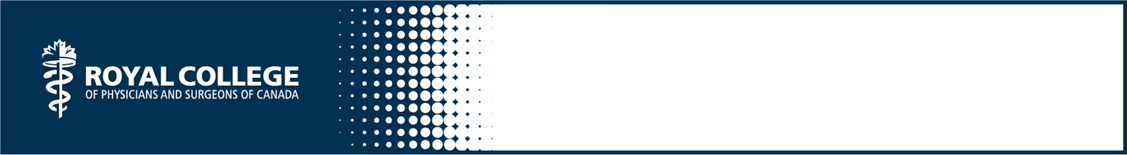 Learner selected case report and reflection.The unmodified content below was created for the CanMEDS Teaching and Assessment Tools Guide by S Glover Takahashi and is owned by the Royal College of Physicians and Surgeons of Canada. You may use, reproduce and modify the content for your own non-commercial purposes provided that your modifications are clearly indicated and you provide attribution to the Royal College.  The Royal College may revoke this permission at any time by providing written notice.  NOTICE:  The content below may have been modified from its original form and may not represent the opinion or views of the Royal College.CASE REPORT ID: _______________________________Prepared by: ___________________________________1.	Describe a case situation from your own experience that included issues related to the Professional Role. 2.	In this case what are the Professional Role issues/problems?3.	What was (or should be) the action plan (e.g. who, what, how, when)? What is the desired outcome(s) or solution(s)?4.	Which elements of the process(s) and outcomes of this case/situation were a.	Done very well (i.e. little, no improvement needed)b.	Met expectations (i.e. but would benefit from some improvement)c.	Need improvement (i.e. need significant change in approach or considerable improvement)d.	Overall: what’s your view about this case?5.	What are some concrete changes (i.e. what you would start or stop) for action in a similar future case/situation? 6.	Reflect on your role and document any next steps that would lead to an improvement or development of your professionalism skills?	APPLIES TO PERIOD: FROM _________________ TO _________________Other notes:#Area(i.e. identity development, professionalism issues management, professionalism behaviours, personal health, resilience and wellness)Goal(s) or objectives including timeframeMetrics or criteria 
for successKey next steps, resources, supports for success1.2.3.